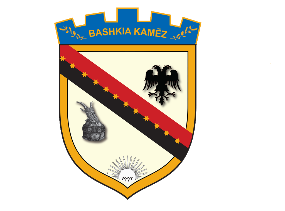 REPUBLIKA E SHQIPËRISËBASHKIA KAMËZNr._____ prot.							                Kamëz, më ___.___.2020NJOFTIM PËR VAZHDIMIN E PROCEDURAVE TË PRANIMITNë mbështetje të Ligjit Nr. 139/2015, “Për veteqeverisjen vendore, Ligjit Nr.152/2013 “Për nëpunësin civil”, i ndryshuar, VKM-së nr. 242, datë 18.03.2015, i ndryshuar “Për plotësimin e vendeve të lira në kategorinë e ulët dhe të mesme drejtuese”, njoftojmë se në përfundim të proçedurës “Ngritjen ne detyre ”, për konkursin “Drejtor” pranë  Drejtorise së Ndihmes Ekonomike dhe Çeshtjeve Sociale, nuk  u paraqit asnje  kandidat.Konkursi do të vazhdojë me proçedurën e “Pranimit në shërbimin civil”.Kandidati i paraqitur në këtë pozicion dhe që konsiderohet i  vlefshem për këtë procedure në bazë të dokumentacionit të paraqitur është :Klaudia DostiKandidati i vlefshem  për këtë procedure do të zhvillojë konkurimin pranë ambienteve të Bashkisë Kamëz (Salla e Keshillit Bashkiak) me datë 03.12.2020,ora   10-00.Per fushen e njohurive ,aftesive dhe cilesive mbi te cilat do te zhvillohet testimi me shkrim dhe intervista me goje, jane te publikuara ne njoftimin per shpalljen e vendit te lire te punes.Data e daljes se rezultateve te konkurimit do të jëtë data 04.12.2020BASHKIA KAMËZ